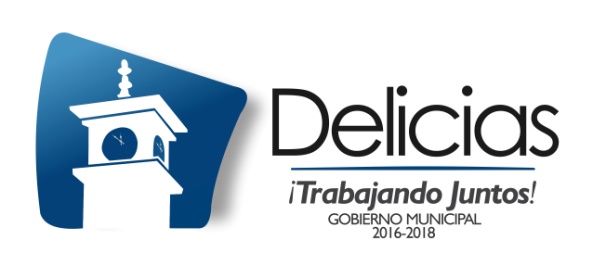 Municipio de DeliciasDeclaración PatrimonialSe hace constar que se recibió su declaración de situación patrimonial en cumplimiento a lo previsto en el artículo 92 del Código Municipal para el Estado de Chihuahua, por conducto de la Contraloría Interna Municipal, con la aprobación del Comité de Transparencia según el acuerdo de la Segunda sesión del día 15 de Enero de 2018, que autoriza la versión pública de la Declaración Patrimonial.Nombre completo del Servidor Público: Manuel Martínez GómezCargo: Coordinador Tipo de Declaración Patrimonial: AnualPeriodo en el que corresponde la Declaración Patrimonial: al 10/10/2016Dependencia: Dirección de Servicios Públicos MunicipalesDirección de la Dependencia: Circulo del Reloj Público Ote # 1